2018 – 2019 ERASMUS+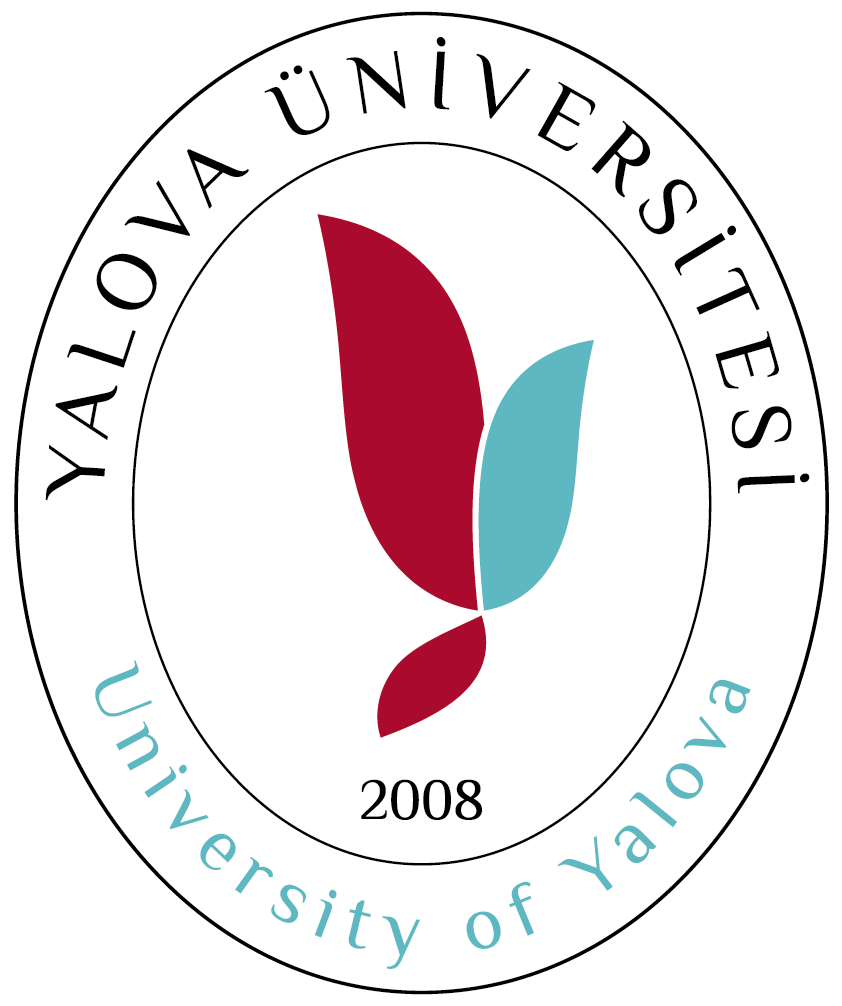 2018–2019 akademik yılında (Güz ve Bahar dönemleri) Erasmus+ öğrenim ve staj hareketliliğinden faydalanmak isteyen öğrencilerimizin başvuruları  01 Mart 2018 - 15 Mart 2018 tarihleri arasında alınacaktır. 2018–2019 akademik yılında yapılacak olan öğrenci seçimine, yabancı uyruklu öğrencilerimiz de başvuru koşullarını sağlamak kaydıyla katılabilirler.Başvuru Yerihttp://erasmus.yalova.edu.tr (Explorer Kullanılmalıdır)Online başvuru yapan öğrenciler başvuru tarihleri arasında aşağıdaki belgeleri eksiksiz olarak Rektörlük/Dış İlişkiler Koordinatörlüğüne teslim etmelidirler. Aksi halde başvuruları dikkate alınmayacaktır. Evrak teslimi  saat 17:00’a kadar tamamlanmalıdır.15 Mart 2018 saat 17:00’dan sonra yapılan başvurular kesinlikle kabul edilmeyecektir. Erasmus+ Öğrenim Hareketliliği için Ulusal Ajans tarafından Üniversitemize tahsis edilen bütçe belirlenene kadar, tüm başvuru sahipleri aday statüsündedir. Başvuru belgeleriFotoğraf yapıştırılmış, imzalı başvuru formu (internetten doldurulup çıktısı alınmış)1 adet transkript (2017-2018 güz dönemi notlarını da kapsayan Genel Not Ortalaması)TaahhütnameYalova Üniversitesi Yabancı Diller Yüksek Okulu (YDYO) tarafından yapılacak yabancı dil sınavına girmeyecek adaylar için Yükseköğretim Kurumu’nun tanıdığı eşdeğer dil belgeleri geçerlidir.Başvuru esnasında öğrenciler söz konusu dil belgelerini ibraz etmelidirler. (Geçerli yabancı dil belgesi olmayan adaylar YDYO'nun         yapacağı dil sınavına katılmak zorundadırlar.)NOT: Hem öğrenim hem de staj faaliyetine başvuracak öğrenciler iki ayrı başvuru formu getirmelidirler.Başvuru KoşullarıErasmus+ Öğrenim Hareketliliği’nden yararlanabilmeniz için bölümünüzün Avrupa Birliği üyesi bir ülkede yer alan, Yükseköğrenim Erasmus Beyannamesi sahibi bir yükseköğrenim kurumundaki ilgili bölüm ile Erasmus+ İkili Anlaşması olması gerekir. (2018-2019 akademik yılı Erasmus İkili Anlaşma verileri için lütfen bkz. http://erasmus.yalova.edu.tr/nereye-gidebilirim/ps50 )ÖĞRENİM HAREKETLİLİĞİ 2018-2019 akademik yılında "Erasmus+ Öğrenim ve Staj Hareketliliği" başvuruları değerlendirirken kullanılacak değerlendirme ölçütleri ve ağırlıklı puanlar şunlardır: Erasmus+ Öğrenim ve Staj Hareketliliği; Genel Not Ortalaması %50 + İngilizce Dil Seviyesi %50 esas alınarak hesaplama yapılacak olup, Yabancı Diller Yüksekokulu tarafından yapılacak olan İngilizce Sınavından 60/100 puan alması gerekmektedir.Yabancı dil barajını geçemeyen öğrenciler değerlendirme dışı tutulacaktır.2017-2018 Akademik yılında Erasmus Yabancı Dil sınavına giren öğrencilerin Dil puanları adayların istemesi halinde bu sene de geçerli sayılacaktır.İngilizce dışında eğitim veren okulları tercih eden ve orada eğitim almak isteyen öğrencilerin başvuruda istenilen dil belgelerini teslim etmeleri zorunludur.Üniversite seçiminde öğrencilerinin daha sonra ders eşleştirme sorunu yaşamamaları için ders içeriklerine dikkat etmeleri gerekmektedir.Erasmus+ öğrencisi seçilebilmek için gerekli olan genel not ortalaması önlisans ve lisans öğrencileri için 2.20/4.00, yüksek lisans ve doktora öğrencileri için 2.50/4.00. Yüksek lisansı ilk yılında olup Genel Not Ortalaması olmayan öğrenciler lisans Genel Not Ortalaması ile başvurabilirler ancak 2.50/4.00 şartına tabidirler. Bu ortalamanın altında olan başvurular sıralamaya dahil edilmeyecektir. Sözü edilen minimum ortalamalar elde ediliyorsa, alttan dersin bulunması öğrencinin Erasmus'a başvurması için engel değildir.Erasmus+ Öğrenim Hareketliliğine daha önce HEI/Erasmus+ Faaliyetini aynı veya bir önceki öğrenim seviyesinde gerçekleştirenler de başvurabilir. Bir öğrenci Erasmus öğrenim faaliyetinden, aynı öğrenim kademesi içinde (lisans, yüksek lisans veya doktora) toplamda 12 aya kadar hibe alarak faydalanabilir.       Aynı Öğrenim Seviyesi Örnek:İşletme 2.sınıfta HEI/Erasmus+ ile 4 ay süre öğrenim ya da staj faaliyetine katılan öğrenci 8 ay süre ile Erasmus+ Erasmus Hareketliliğine katılabilir.  Farklı Öğrenim Seviyesine Örnek:    Lisans Döneminde HEI/Erasmus+ Faaliyetine Katılan Öğrenci Yüksek Lisans Döneminde toplamda 12 ay Erasmus+ Erasmus Hareketliliğine katılabilir.Yükseköğretim kurumunun öğrenim ve staj hareketliliği seçimlerini aynı başvuru ve değerlendirme süreci içerisinde gerçekleştirmesi halinde, hem öğrenim, hem staj faaliyetine aynı zamanda başvuran bir öğrencinin her iki faaliyete de seçilmiş olması durumunda, -10 puanın hangi faaliyette uygulanacağı öğrencinin tercihine bırakılır. Bu durumda öğrenciden hangi faaliyette azaltma uygulanmasını tercih ettiğine yönelik bir dilekçe alınacaktır.  İLANI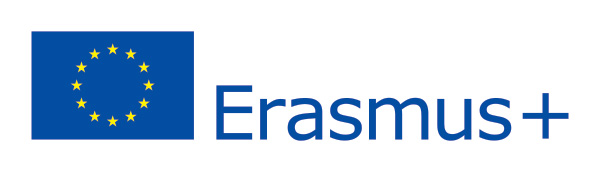 Erasmus+ Erasmus öğrenim Hareketliliği en az 3, ay en fazla 12 ay gerçekleştirilebilir. Hareketlilik başvurularını değerlendirmede kullanılacak değerlendirme ölçütleri ve ağırlıklı puanlar şunlardır:    Hibe tablosu aşağıdadır.Önemli NoktalarÖn Lisans ve Lisans Öğrencileri içinDeğişimin gerçekleşeceği akademik yıl birinci sınıfta okuyan önlisans ve lisans öğrencileri Erasmus+ öğrenim hareketliliğine başvuruda bulunabilir, ancak değişim başladığında birinci sınıfı bitirmiş olmaları gerekir. Genel Not Ortalaması en az 2,20 olmalıdır.Önlisans 2. sınıf ve Lisans 4. sınıf 30 AKTS' lik ders yükümlülüğü olmayan öğrenciler gelecek akademik yılın Erasmus+ Öğrenim Hareketliliği programından yararlanamazlar.Okulu uzatan öğrenciler üzerilerinde 30 AKTS'lik ders yükümlülüğü bulunmaları durumunda gelecek akademik yılın Erasmus+ Öğrenim Hareketliliği programından yararlanabilirler.Erasmus+ öğrencisi bir dönemde mutlaka 30 AKTS’lik ders almak zorundadır. Aksi takdirde hibe ödemesi yapılmaz.Yatay veya dikey geçişle başka bir yükseköğretim kurumundan geçiş yapmış ve henüz seçim yapılan yükseköğretim kurumunda bir not ortalaması oluşmamış öğrenciler için geldikleri yükseköğretim kurumundan aldıkları son transkriptte yer alan Genel Not Ortalamaları dikkate alınır.Asgari başarı koşullarını sağladığı halde, asil (hibeli) kontenjan sıralamasına giremeyen öğrencilerimiz hibesiz olarak öğrenim/staj hareketliliğinden yararlanabilir.Lisansüstü Öğrenciler için2017-2018 Bahar Döneminde Yüksek Lisans ve Doktora başlayan öğrenciler henüz not ortalamaları olmadığından lisans veya yüksek lisans (doktora öğrencileri için) Genel Not Ortalamaları ile 2018-2019 Akademik yılı Erasmus+ programına başvuru yapabilirler. Ders dönemini tamamlamış Yüksek lisans öğrencileri araştırma amaçlı Erasmus+ Hareketliliğinden yararlanabilirler.Yüksek Lisans ve Doktora Öğrencileri 30 AKTS’lik ders almak zorundadır.Tez aşamasında olan öğrenciler ise ders + tez ile 30 AKTS yükümlülüğünü sağlamalıdırlar. Lisansüstü seviyede başvuracak ve özellikle tez döneminde yararlanacak adayların, tercihlerini yapmadan önce ilgili anlaşmanın ait olduğu Enstitü / Bölüm / Anabilim Dalı koordinatörleriyle iletişime geçmeleri ve gitmeyi planladıkları üniversitede çalışma alanlarının bulunup bulunmadığını teyit etmeleri beklenmektedir. Benzer şekilde, gidilmesi planlanan üniversitenin Erasmus koordinatörleriyle de iletişime geçilerek ön bilgi alınabilir.Asgari başarı koşullarını sağladığı halde, asil (hibeli) kontenjan sıralamasına giremeyen öğrencilerimiz hibesiz olarak öğrenim/staj hareketliliğinden yararlanabilir.Başvuran tüm öğrencilerimiz ayrıca bir çağrı beklemeksizin, aşağıda detayları belirtilen yabancı dil sınavına girmelidirler.	*Yer, gün ve saatlerde olabilecek değişiklikler için lütfen web adresimizi düzenli olarak kontrol ediniz. http://erasmus.yalova.edu.tr İngilizce dışı Yabancı Dillere Dair
Eğitim dili İngilizce olmayan kurumlara başvuracak öğrencilerimiz, karşı kurum tarafından istenilen dil düzeyini gösteren dil belgesini ibraz etmelidirler. Başvuru Takvimi ve Yöntemiİlan Tarihi: 19/02/2018Başvuru Başlama Tarihi:01/03/2018Son Başvuru Tarihi:15/03/2018(Saat 17:00’da sistem başvuruya kapanacaktır.) Başvurunun Yapılacağı Yer:Dış İlişkiler Koordinatörlüğü / Erasmus Ofisi, Rektörlük Binası, 1.KatYabancı Dil Sınavı Tarihi:20/03/2018Sonuçların İlanı: 06/04/2018İtiraz ve Feragat Tarihi:09 - 13 Nisan 2018  Nihai Sonuçların İlanı:20/04/2018Nominasyon Tarihi:23 Nisan - 04 Mayıs 2018Başvurular, yukarıdaki takvim doğrultusunda öncelikle internetten gerçekleştirildikten sonra belgeler Rektörlük Dış İlişkiler Koordinatörlüğüne teslim edilecektir. 15 Mart 2018 saat:17:00' dan sonra hiçbir başvuru kabul edilmeyecektir. Hibe DesteğiErasmus+ kapsamında hareketlilikten yararlanacak öğrenciye verilen hibe, Ulusal Ajans tarafından sağlanmaktadır. 2018–2019 akademik yılı için Üniversitemize tahsis edilecek hibe tutarı Haziran-Ağustos arasında netleşecektir. Bu nedenle, başvuruların sona ermesinden sonra açıklanacak olan seçim sonuçları değerlendirme açısından nihai, ancak hibe koşulu açısından ön seçim sonuçları olacaktır. Ulusal Ajans tarafından Üniversitemize ayrılan bütçenin elverdiği sayıda öğrencilerimize Erasmus hibesi tahsis edilecektir. Hibeler, faaliyet ile ilgili masrafların tamamını karşılamaya yönelik değil, yalnızca katkı niteliğindedir.Özel KoşullarErasmus Öğrenim Hareketliliği için Ulusal Ajans tarafından Üniversitemize tahsis edilen bütçe belirlenene kadar, tüm başvuru sahipleri aday statüsündedir. Başvuru sahibi, seçilmiş olarak ilan edilse dahi yukarıdaki koşul sağlanıncaya kadar adaydır. Öğrencilerin, mücbir sebeplerle (zorunluluk nedeniyle; ailevi sebepler, sağlık sebepleri, doğal afet gibi) planlanan hareketliliğin erken sonlandırılması gerektiği durumlarda öğrencilerin, bu durumlarını önceden AB ofisi ile iletişime geçerek, AB ofisine bildirmeleri gerekmektedir. Durumun mücbir bir sebepten kaynaklanıp kaynaklanmadığına ilişkin onay, Koordinatörlüğümüzce Ulusal Ajans Başkanlığı’na sorularak alınacaktır. Durumları mücbir sebep olarak değerlendirilen öğrencilerin yurtdışında kaldıkları süre karşılığı hibe miktarı kendilerinde bırakılmak üzere, fazladan ödenen hibenin iadesi istenir.Öğrencilerin, hareketliliğe başladıktan kısa bir süre (3 aylık asgari süre sağlanmadan) sonra kendi istekleriyle (mücbir sebep olmaksızın) hareketliliklerini sona erdirmeleri halinde, öğrenciye ödenmiş bulunan hibe varsa geri talep edilir. Bu öğrenciler, aynı öğrenim kademesi içinde tekrar Erasmus öğrenim hareketliliğinden yararlanamazlar.Öğrencilerin, hareketliliğe başladıktan sonra öğrencilik sorumluluklarını yerine getirmemeleri halinde (derslere devam etmemek ya da sınavlara girmemek gibi), öğrenciye ödenmiş bulunan hibe varsa geri talep edilir. Başarısız olan öğrencilerin hibelerinde %20 ile %100 arasında bir kesinti yapılabilir.Erasmus hareketliliklerine seçilen öğrencilere, faaliyete başlangıç öncesinden çevrimiçi (online) bir dil seviye tespit testi uygulanacaktır. Avrupa Komisyonunun “Online Linguistic Support” portalı üzerinden gerçekleştirilecek test sonucunda dil seviyesi CEFR’e göre B1 altı olan öğrencilere yine çevrimiçi bir dil kursu tanımlanacaktır. Benzer şekilde, öğrencilerin faaliyeti sonunda da dil testine girmeleri beklenmektedir. Sınav sonucu faaliyete katılmaya engel olmamakla birlikte, Avrupa Komisyonunca Programdan yararlanacak öğrenciler için önerilmiş olan seviye B1’dir. Ülke GruplarıHareketlilikte Misafir Olunan ÜlkelerAylık Hibe Öğrenim (Avro)Aylık HibeStaj (Avro)1. ve 2. Grup Program ÜlkeleriBirleşik Krallık, Danimarka, Finlandiya, İrlanda, İsveç, İzlanda, Lihtenştayn, Lüksemburg, Norveç, Almanya, Avusturya, Belçika, Fransa, Güney Kıbrıs, Hollanda, İspanya, İtalya, Malta, Portekiz, Yunanistan,5006003. Grup Program ÜlkeleriBulgaristan, Çek Cumhuriyeti, Estonya, Hırvatistan, Letonya, Litvanya, Macaristan, Makedonya, Polonya, Romanya, Slovakya, Slovenya, Türkiye300400ÖlçütAğırlıklı PuanAkademik başarı düzeyi%50 (toplam 100 puan üzerinden)Dil seviyesi%50 (toplam 100 puan üzerinden)Şehit ve gazi çocuklarına+15 puanEngelli öğrencilere (engelliliğin belgelenmesi kaydıyla)+10 puan2828 Sayılı Sosyal Hizmetler Kanunu Kapsamında haklarında korunma, bakım veya barınma kararı alınmış öğrencilere+10 puanDaha önce yararlanma (hibeli veya hibesiz)-10 puanVatandaşı olunan ülkede hareketliliğe katılma-10 puanHareketliliğe seçilen öğrenciler için: Yükseköğretim kurumu tarafından hareketlilikle ilgili olarak düzenlenen toplantılara/eğitimlere mazeretsiz katılmama (öğrencinin Erasmus’a tekrar başvurması halinde uygulanır)-5 puanTarihSınavYerSaat20 Mart 2018 SalıİngilizceYabancı Diller Yüksekokulu12.302018-2019 Erasmus+ Öğrenim Hareketliliği  Tahmini Kontenjanları2018-2019 Erasmus+ Öğrenim Hareketliliği  Tahmini KontenjanlarıBölümKontenjanBilgisayar4Enerji3Kimya2Endüstri1Ulaştırma1Polimer1Hukuk2Çeko2Sosyal Hizmet2İşletme7U. İlişkiler7UTF5İktisat3İlahiyat1FBE ve SBE4TOPLAM45Eğitim Dili İngilizce Olmayan Üniversiteler ve Eğitim DilleriEğitim Dili İngilizce Olmayan Üniversiteler ve Eğitim DilleriÜniversiteEğitim DiliUniversita Degli Studi Di Firanze İtalyanca(Lisans&Y.Lisans), İngilizce (Y.Lisans)Universidad De Santiago De Compostela İspanyolca & GaliçyacaUniversita Degli Studi Della Tuscia İtalyancaUniversity of GranadaİspanyolcaUniversity Of Oviedo İspanyolcaUniversidad De La Laguna İspanyolcaUniversidad De Las Palmas De Gran Canaria İspanyolca